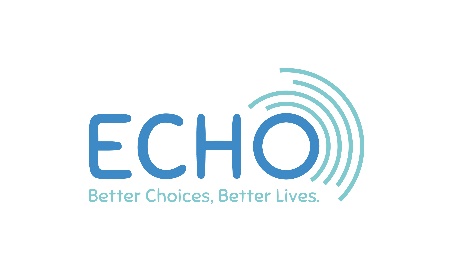 ECHO’S ANNUAL GENERAL MEETING (AGM)Thursday 3rd December 10.30amBooking FormName:    ………………………..           Date:  ……………………..Please return by Friday 13th November 2020.  Send your booking form to ECHO, 40 West Street, Leominster, HR6 8ES or email echo.info@echoherefordshire.co.ukI would like to join in the ECHO AGM, on Thursday 3rd December 2020 at 10.30am on Zoom.  My email address is:………………………………………………………………..Please tickYes     NoPlease tickYes     NoI want to join in the practice AGM on Thursday 19th November at 10.30am on ZoomI would like some help to use Zoom